РОССИЙСКАЯ ФЕДЕРАЦИЯКраснодарский крайМуниципальное дошкольное образовательное бюджетное учреждение детский сад комбинированного вида № 34 . Сочи, ул. Клубничная, 30_______________________________________________________________________ПриказОт 02.09.2019                                                                               № 74На основании заявления родителей, положения "О порядке приема, учета обучающихся, воспитанников дошкольного образования" приказываю:ЗачислитьВ среднюю группу «Г»В логопедическую группуВ подготовительную группу «А»В ГКП «Б»В ГКП «В»ОтчислитьИз логопедической группыПеревести Из дежурной группы «А» в старшую группу «В» Из 2 младшей «Б» в 2 младшую «А» Из подготовительной группы «А» в дежурную группу «Б»Макаровой Ю.В. внести персональные данные обучающегося, воспитанника в электронную базу.Толстик К.В. разместить приказ  на сайте МДОУ детский сад комбинированного вида №34.Контроль  за исполнением приказа оставляю за собой.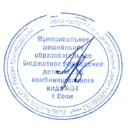 Заведующая МДОУ                                                                                     Э.Н.Петросяндетский сад комбинированного вида № 34Ф.И. ребенкаДата  рождения№ путевки, дата выдачи№ протоколаПримечание1Яцевич Надежда РомановнаФ.И. ребенкаДата  рождения№ путевки, дата выдачи№ протоколаПримечание1Герцвольф АлексейФ.И. ребенкаДата  рождения№ путевки, дата выдачи№ протоколаПримечание1Ахметова Арина СергеевнаФ.И. ребенкаДата  рождения№ путевки, дата выдачи№ протоколаПримечание1Белолипский Арсений Дмитриевич2Долгова Виктория РомановнаФ.И. ребенкаДата  рождения№ путевки, дата выдачи№ протоколаПримечание1Долгов Богдан Романович2Требисов Семен АлександровичФ.И. ребенкаДата  рождения№ путевки, дата выдачи№ протоколаПримечание1Трузян ДаниэлаФ.И. ребенкаДата  рождения№ путевки, дата выдачи№ протоколаПримечание1Долгих Владислав2Маняхин АлександрФ.И. ребенкаДата  рождения№ путевки, дата выдачи№ протоколаПримечание1Пестова Мирослава АлександровнаФ.И. ребенкаДата  рождения№ путевки, дата выдачи№ протоколаПримечание1Голубь Кирилл  